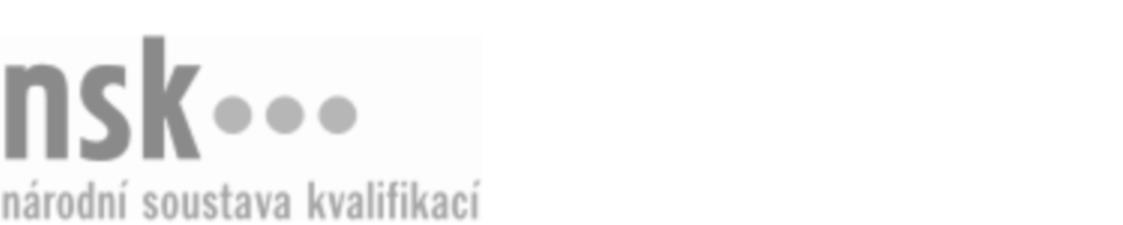 Další informaceDalší informaceDalší informaceDalší informaceDalší informaceDalší informaceKynolog výcvikář (cvičitel) / kynoložka výcvikářka (cvičitelka) (kód: 41-089-M) Kynolog výcvikář (cvičitel) / kynoložka výcvikářka (cvičitelka) (kód: 41-089-M) Kynolog výcvikář (cvičitel) / kynoložka výcvikářka (cvičitelka) (kód: 41-089-M) Kynolog výcvikář (cvičitel) / kynoložka výcvikářka (cvičitelka) (kód: 41-089-M) Kynolog výcvikář (cvičitel) / kynoložka výcvikářka (cvičitelka) (kód: 41-089-M) Kynolog výcvikář (cvičitel) / kynoložka výcvikářka (cvičitelka) (kód: 41-089-M) Autorizující orgán:Ministerstvo zemědělstvíMinisterstvo zemědělstvíMinisterstvo zemědělstvíMinisterstvo zemědělstvíMinisterstvo zemědělstvíMinisterstvo zemědělstvíMinisterstvo zemědělstvíMinisterstvo zemědělstvíMinisterstvo zemědělstvíMinisterstvo zemědělstvíSkupina oborů:Zemědělství a lesnictví (kód: 41)Zemědělství a lesnictví (kód: 41)Zemědělství a lesnictví (kód: 41)Zemědělství a lesnictví (kód: 41)Zemědělství a lesnictví (kód: 41)Povolání:KynologKynologKynologKynologKynologKynologKynologKynologKynologKynologKvalifikační úroveň NSK - EQF:44444Platnost standarduPlatnost standarduPlatnost standarduPlatnost standarduPlatnost standarduPlatnost standarduStandard je platný od: 21.10.2022Standard je platný od: 21.10.2022Standard je platný od: 21.10.2022Standard je platný od: 21.10.2022Standard je platný od: 21.10.2022Standard je platný od: 21.10.2022Kynolog výcvikář (cvičitel) / kynoložka výcvikářka (cvičitelka),  29.03.2024 11:18:42Kynolog výcvikář (cvičitel) / kynoložka výcvikářka (cvičitelka),  29.03.2024 11:18:42Kynolog výcvikář (cvičitel) / kynoložka výcvikářka (cvičitelka),  29.03.2024 11:18:42Kynolog výcvikář (cvičitel) / kynoložka výcvikářka (cvičitelka),  29.03.2024 11:18:42Strana 1 z 2Další informaceDalší informaceDalší informaceDalší informaceDalší informaceDalší informaceDalší informaceDalší informaceDalší informaceDalší informaceDalší informaceDalší informaceKynolog výcvikář (cvičitel) / kynoložka výcvikářka (cvičitelka),  29.03.2024 11:18:42Kynolog výcvikář (cvičitel) / kynoložka výcvikářka (cvičitelka),  29.03.2024 11:18:42Kynolog výcvikář (cvičitel) / kynoložka výcvikářka (cvičitelka),  29.03.2024 11:18:42Kynolog výcvikář (cvičitel) / kynoložka výcvikářka (cvičitelka),  29.03.2024 11:18:42Strana 2 z 2